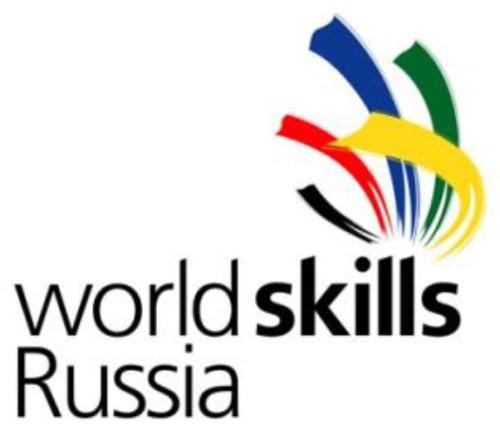 Программа мероприятий II Регионального чемпионата WorldSkills Russia 2016по компетенции «Дошкольное воспитание»(для участников)Мурманск, 21-25 ноября21 ноября, понедельник 21 ноября, понедельник 21 ноября, понедельник 1.09.00-10.00Знакомство конкурсантов с площадкой 2.10.00-11.00Мастер-класс «Работа на интерактивном оборудовании»3.11.00-13.00Работа экспертной группы (учеба)4.С 14.00Торжественное открытие регионального Чемпионата  (ГАОУМОДОД «Мурманский областной центр дополнительного образования детей «Лапландия», пр. Героев - Североморцев, д. 2, актовый зал)22 ноября, вторник22 ноября, вторник22 ноября, вторник1.09.00-11.00 Модуль А. «Профессиональное самоопределение»Задание 1.  Самопрезентация. Собеседование экспертов с участником конкурса.1.09.00-10.00Подготовка задания1.10.10-11.00Презентация резюме членам жюри. Представление устного эссе на заданную тему.2.11.10-13.10Модуль В. «Речевое развитие»Задание 1.  Выразительное чтение, презентация книги2.11.10-12.10Подготовка задания2.12.20-13.10Исполнение литературного текста. Демонстрация беседы с волонтерами (детьми) по литературному произведению3.13.20-14.00Обед (ГАОУ МО СПО «Мурманский педагогический колледж» г. Мурманск, ул. Володарского, д. 5)4.14.00-15.45Модуль С. «Художественно­эстетическое развитие»Задание 1.  Декоративно-прикладное искусство. Создание образца декоративной росписи для демонстрации в совместной организованной деятельности воспитателя с детьми.4.14.00-15.15Подготовка задания4.15.25-15.45Представление образца декоративной росписи5.16.00-17.00Подготовка к следующему дню соревнований23 ноября, среда23 ноября, среда23 ноября, среда1.09.00-11.50Модуль D. «Физическое развитие»Задание 1. Разработка и проведение  комплекса утренней гимнастики с детьми дошкольного возраста.1.09.00-10.00Подготовка задания1.10.10-11.50Проведение комплекса утренней гимнастики с детьми дошкольного возраста.2.12.00-19.20Модуль С. «Художественно­эстетическое развитие»Задание 2. Пластилинография. Изготовление поделки в технике рисования пластилином на разных поверхностях.2.12.00-13.15Подготовка задания2.13.25-13.45Представление работы 3.13.50-14.30Обед (ГАОУ МО СПО «Мурманский педагогический колледж» г. Мурманск, ул. Володарского, д. 5)4.14.30-16.30Модуль E. «Дидактическая игра»Задание 1. Разработка и проведение дидактической игры с использованием ИКТ (интерактивная доска, интерактивный стол) 4.14.30-15.30Подготовка задания4.15.40-16.30Проведение дидактической игры с волонтерами (детьми дошкольного возраста) на интерактивном оборудовании5.16.40-18.00Подготовка к следующему дню соревнований24 ноября, четверг24 ноября, четверг24 ноября, четверг1.09.00-11.00Модуль B. «Речевое развитие»Задание 2. Театрализованная деятельность. Представление театра кукол по сказкам народов мира в соответствии с требованиями ФГОС.1.09.00-10.00Подготовка задания1.10.10-11.00Показ, представление театрализованной деятельности с волонтерами (детьми дошкольного возраста)2.11.10-12.50Модуль G. «Взаимодействие с родителями»Задание 1. Разработка и представление совместного проекта воспитателя, детей и родителей2.11.10-11.55Подготовка задания2.12.00-12.50Презентация совместного проекта воспитателя, детей и родителей.2.13.00-14.00Обед (ГАОУ МО СПО «Мурманский педагогический колледж» г. Мурманск, ул. Володарского, д. 5)4.14.00-16.00Мастер-классы по модулям компетенции 25 ноября, пятница25 ноября, пятница25 ноября, пятница1.1 половина дняТоржественное закрытие регионального Чемпионата (ГАОУМОДОД «Мурманский областной центр дополнительного образования детей «Лапландия», пр. Героев - Североморцев, д. 2, актовый зал)